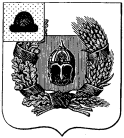 Совет депутатов Александро-Невского городского поселенияАлександро-Невского муниципального районаРязанской областиСовет депутатов городского поселенияР Е Ш Е Н И ЕОб утверждении Положения о порядке привлечения граждан к выполнению на добровольной основе социально значимых работ для муниципального образования – Александро-Невское городское поселение Александро-Невского муниципального района Рязанской областиНа основании части 2 статьи 17 Федерального закона от 06.10.2003 N 131-ФЗ "Об общих принципах местного самоуправления в Российской Федерации", руководствуясь Уставом муниципального образования - Александро-Невское городское поселение Александро-Невского муниципального района Рязанской области, Совет депутатов Александро-Невского городского поселения РЕШИЛ:1. Утвердить Положение о порядке привлечения граждан к выполнению на добровольной основе социально значимых работ для муниципального образования -Александро-Невское городское поселение Александро-Невского муниципального района Рязанской области (прилагается).2. Настоящее решение вступает в силу со дня подписания и подлежит официальному опубликованию в Информационном бюллетене Александро-Невского городского  поселения и размещению на официальном сайте администрации Александро-Невского муниципального района  в сети Интернет.  3. Контроль за исполнением настоящего постановления оставляю за собой.Глава Александро-Невского городскогопоселения, председатель Совета депутатовАлександро-Невского городского поселения                                            В.А. УшаковаПриложениек решениюСовета депутатов муниципальногообразования – Александро-Невскоегородское поселение Александро-Невскогомуниципального районаРязанской областиот 20 июня 2018 г. № 60Положение о порядке привлечения граждан к выполнению на добровольной основе социально значимых работ для муниципального образования – Александро-Невское городское поселение Александро-Невского муниципального района Рязанской области1. Настоящее Положение о порядке привлечения граждан к выполнению на добровольной основе социально значимых для муниципального образования работ (далее - Положение) разработано в соответствии с частью 2 статьи 17 Федерального закона от 6 октября 2003 г. № 131-ФЗ "Об общих принципах организации местного самоуправления в Российской Федерации", Уставом муниципального образования -Александро-Невское городское поселение Александро-Невского муниципального района Рязанской области и определяет порядок организации привлечения граждан к выполнению на добровольной основе социально значимых для муниципального образования работ (в том числе дежурств) в целях решения вопросов местного значения.2. По решению представительного органа муниципального образования, главы муниципального образования либо главы местной администрации, население муниципального образования может привлекаться к выполнению на добровольной основе социально значимых работ (в том числе дежурств) в целях решения следующих вопросов местного значения:1) участия в профилактике терроризма и экстремизма, а также в минимизации и (или) ликвидации последствий проявлений терроризма и экстремизма в границах поселения;2) создания условий для реализации мер, направленных на укрепление межнационального и межконфессионального согласия, сохранение и развитие языков и культуры народов Российской Федерации, проживающих на территории поселения, социальную и культурную адаптацию мигрантов, профилактику межнациональных (межэтнических) конфликтов;3) участия в предупреждении и ликвидации последствий чрезвычайных ситуаций в границах поселения;4) обеспечения первичных мер пожарной безопасности в границах муниципального образования;5) создания условий для массового отдыха жителей поселения и организация обустройства мест массового отдыха населения, включая обеспечение свободного доступа граждан к водным объектам общего пользования и их береговым полосам.3. К социально значимым работам в целях решения вопросов местного значения относятся только работы, не требующие специальной профессиональной подготовки.4. К выполнению социально значимых работ привлекаются граждане:1) на добровольной основе;2) достигшие совершеннолетия;3) трудоспособные;4) в свободное от основной работы или учебы время;5) на безвозмездной основе;6) не более чем один раз в три месяца;7) не более четырех часов подряд.5. В решении о привлечении граждан к выполнению социально значимых для муниципального образования работ должны быть указаны:1) вопрос местного значения, в целях решения которого организуются социально значимые работы;2) время, место и планируемые сроки проведения работ;3) перечень видов работ, для выполнения которых привлекается население;4) порядок и источники финансирования;5) лицо, ответственное за организацию и проведение социально значимых работ.6. С инициативой проведения социально значимых работ могут выступать органы территориального общественного самоуправления, граждане по результатам проведения собраний (конференций).7. Помимо решения представительного органа муниципального образования, решение о привлечении граждан к выполнению на добровольной основе социально значимых для муниципального образования работ (в том числе дежурств) может оформляться в виде:1) постановления главы муниципального образования в случае, когда решение о привлечении граждан принимает глава муниципального образования или с инициативой проведения социально значимых работ выступают граждане;2) постановления главы местной администрации в случае, когда решение о привлечении граждан принимает глава местной администрации или с инициативой проведения социально значимых работ выступают органы территориального общественного самоуправления.8. Решение о привлечении граждан к выполнению социально значимых для муниципального образования работ должно быть опубликовано.Решение о привлечении граждан к выполнению социально значимых для муниципального образования работ вступает в силу после его официального опубликования.9. Организация и материально-техническое обеспечение проведения социально значимых работ осуществляются местной администрацией.10. Местная администрация обеспечивает оповещение жителей муниципального образования о видах социально значимых работ, времени и местах их проведения, местах сбора; принимает заявки на участие в социально значимых работах; осуществляет регистрацию участников, проверяя соблюдение требований, предусмотренных пунктом 4 настоящего Порядка; обеспечивает участников социально значимых работ необходимым инвентарем; проводит инструктаж по технике безопасности; определяет участникам конкретный вид и объем работ; обеспечивает непосредственный контроль за ходом проведения социально значимых работ; отчитывается перед представительным органом муниципального образования о результатах проведения социально значимых работ.11. Финансирование расходов по организации и проведению социально значимых работ осуществляется за счет средств местного бюджета.от  20 июня 2018 г.         р.п. Александро-Невский                    №  60